Технологическая карта урока с учетом требований ФГОСУчитель: Сафиуллина Нурия Ахматовна, МБОУ «Осиновская гимназия им. С.К.Гиматдинова Зеленодольского муниципального района РТ»Предмет:  русский языкКласс:  6Автор УМК : М.Т.Баранов, Т.А.Ладыженска, Л.А.Тростенцова, Л.Т.Григорян, И.И.Кулибаба.Тема урока: Сложносокращенные слова. Дата проведения урока: 10.11.2014 г.Тип урока: исследование.Литература:Богданова Г. А. Уроки русского языка в 6 классе: Кн. для учителя: Из опыта работы. – М.: Просвещение, 1994Дидактический материал к уроку.2 этап.3 этап. Спишите предложение и произведите синтаксический разбор предложения.Пешеход перешел улицу в неположенном месте, и работник ГАИ сделал ему замечание.9 этап.0пределите, как образованы сложносокращённые слова.завуч — заведующий учебной частью; завхоз — заведующий хозяйством; МГУ- Московский  государственный университетрыбхоз- рыбное хозяйствофилфак — филологический факультет; юннат — юный натуралист9 этап. Определите способы образования сложносокращенных слов.МГУ                   НИИ                            рыбхоз10 этап. А)10 этап. Б)ГАИ (проверил, проверила, проверило). ТЮЗ (показал, показала, показало). Эталон: ГАИ проверила.      ТЮЗ показал. 10 этап. В) Прочитайте данные слова. Распределите их в три группы по способу сокращения слов.Универмаг, канцтовары, промтовары, химчистка, Сбербанк, детсад, ЖЭК, военкомат, НИИ, шиномонтаж, ТЮЗ, ДК.Составьте  предложение с одним из этих слов.Эталон:           1.Начальные буквы: ДК.2. Начальные звуки: ЖЭК, НИИ, ТЮЗ.3. Части слов: универмаг, канцтовары, промтовары, химчистка, Сбербанк, детсад, военкомат, шиномонтаж.10 этап. Г) Подберите сложносокращенные слова. Напишите род этих сложносокращенных слов. Устно расшифруйте.11 этап. Д/З. Инструктаж.  Задание на выбор учащихся.1. упр.174 §34;  2. Подберите свои веселые  сложносокращенные слова, составьте с ними 4-7 предложений.Формируемые УУД:Личностные: мобилизация внимания, уважение к окружающим; самоопределение, установление связи между целью учения и ее его мотивом, проявлять интерес к изучению темы.Коммуникативные:  планирование учебного сотрудничества с учителем, сверстниками; определение целей функций участников, способов взаимодействия, инициативное сотрудничество в сборе и обработке информации, владение монологической и диалогической формой речи; умение с достаточной полнотой и точностью выражать свои мысли в соответствии с задачами и условиями коммуникации;  умение полно и чётко выражать свои мысли, умение слушать, принятие решения и его реализация.Познавательные: выбор наиболее эффективных способов решения задач в зависимости от конкретных условий, извлечение необходимой информации и ее использование постановка и формулирование проблемы, применение методов информационного поиска; поиск и выделение важной информации, применение алгоритма, пошаговое выполнение задачи;  подведение итогов, Регулятивные: целеполагание, самоконтроль знаний, постановка и решение проблемы: формулирование задач и целей урока;  коррекция (внесение необходимых коррективов в план и способ действия);  контроль (сличение знаний с эталоном);  саморегуляция, осознание качества и уровня усвоения знаний; оценка результатов работы.Ход урокаДеятельность учителяДеятельность учащихсяДеятельность учащихсяДеятельность учащихсяДеятельность учащихсяДеятельность учащихсяДеятельность учащихсяЭтапы урокаПознавательнаяПознавательнаяКоммуникативнаяКоммуникативнаяРегулятивнаяРегулятивнаяЭтапы урокаОсуществляемые действияФормируемые способы деятельностиОсуществляемые действияФормируемые способы деятельностиОсуществляемые ДействияФормируемые способы деятельности1 этап. Организация начала занятия.2 этап.Мотивация к учебной деятельности.3 этап. Актуализация знаний и фиксация затруднений в деятельности. Задания базового уровня4 этап Самооценка  3-х этапов урока (на полях тетради).5 этап. Постановка цели деятельности («Открытие» детьми нового знания)6 этап. Физкультминутка7.Первичное закрепление.Цель этапа: проговаривание и закрепление нового знания; выявление пробелов первичного осмысления изученного материала, коррекция неверных представлений уч-ся; Выполнение упр.№170 Взаимопроверка в парах.8 этап. Самостоятельная работа- самопроверка по эталону. Эталон--правило учебника стр.76-как определить род сложносокращенных слов.- Составление  учащимися алгоритма определения  рода сложносокращенных слов.9этап.Выявление способов образования сложносокращенных слов.10 этап.  Закрепление.11 этап. Рефлексия деятельности.Самооценка. Оценка учителя.11 этап. Домашнее задание.1.Организация начала занятия. Включение детей в деятельность. «Наш урок сегодня пройдет под девизом: «Ученику – пятерки, учителю – радость!».2. Мотивация к учебной деятельности..Постановка и формулирование проблемы.   На доске написаны слова в 2 колонки:1)ГАИ,РФ, РТ, завуч, завхоз, универсам. 2) МЛН, абв. ПРСТ, завтек, ЭЮЯ. Посмотрите на 2 колонки, подумайте и скажите, что здесь написано? Почему люди используют в речи такие наборы букв? Имеет ли смысл поговорить о таких словах подробнее и почему? О чем мы будем говорить на уроке? Тема урока? Предположительная  тема урока. Запись темы урока.3.Актуализация знаний и фиксация затруднений в деятельности. Спишите предложение и произведите синтаксический разбор предложения. Пешеход перешел улицу в неположенном месте, и работник ГАИ сделал ему замечание.Найдите связь между темой     предыдущего и сегодняшнего урока.(4.Самооценка)5.   Подумаем, о чем будем говорить на уроке? Назовите тему урока.  Работа с учебником.-Мы ознакомились с материалом учебника. Нам надо понять, зачем это нужно?Постановка цели деятельности. «Открытие» детьми нового знания.6.Физкульминутка.7.Первичное закрепление.-Выполнение упр.№1708.Самостоятельная работа с самопроверкой по эталону -правило учебника стр.76- род сложносокращенных слов. Уметь составить алгоритм- как определить род сложносокращенных слов.9.–Какие существуют способы образования сложносокращенных слов? Какие части слова берутся для образования таких слов?10.Закрепление. Задание а): восстановить полное значение.  В 1 колонке даны аббревиатуры, во 2 колонке вперемешку их расшифровка.  Задание б): определить род сложносокращенных слов.Задание в) Распределите слова в три группы по способу сокращения слов.11.Рефлексия деятельности.Цель этапа: осознание уч-ся своей учебной деятельности, самооценка результатов деятельности своей и всего класса.- Какие понятия мы разобрали?- Удалось решить поставленную задачу?- Каким способом?- Какие получили результаты?-- Где можно применить новые знания?-Что понравилось на уроке?- Оцените свою работу на уроке. Работу класса.11.Задание на выбор учащихся.1. упр.174 §34;  2. Подберите свои веселые  аббревиатуры, составьте с ними 4-7 предложений.1. Осознанное и произвольное построение речевого высказывания в устной и письменной речи.2.Пробное построение предложений  в форме  простых суждений об объекте  (в 1 колонке буквы имеют смысл. А во 2 – нет. С помощью таких слов можно быстрее выразить свою мысль, сэкономить время).Выбор наиболее эффективных способов решения задач. Слушают вопросы учителя и отвечают на них.3.Извлечение необходимой информации и ее использование.Структурирование (повторение) знаний.4.Самооценка.5.Применение методов информационного поиска. Самостоятельная работа с учебником: теоретический материал на стр.75, 76.Проговаривание правил, обмен информацией в паре. Цели урока.6.Физкульминутка	7.Самостоятельное создание способов решения проблем (выполнение упр. №170 расшифровка сложносокращенных слов-Взаимопроверка в парах.8.Выдвижение гипотез и их обоснование. Составление алгоритма определения  рода сложносокращенных слов. Проговаривание правил. Взаимопроверка.9. Выдвижение гипотез и их обоснование. Взяты:1.МГУ-начальные буквы: «ЭМ», «ГЭ», «У» 2.НИИ –начальные звуки.3.рыбхоз-рыбное хозяйство- части слов. 10.Осознанная и произвольная расшифровка аббревиатур.11.Рефлексия способов и условий действия; контроль и оценка процесса и результатов деятельности.Самооценка; 1.навык монологической речи.2.Навык рассуждения о предмете урока.Выдвигать гипотезу- почему? Выбор наиболее эффективных способов решения задач в зависимости от конкретных условий,3.Навык извлечения необходимой информации и ее использование: выполняют задание. Находят связь в выделенных словах.4.Самооценка.5. Навыки самостоятельнойработы с учебником (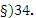 Навыки целеполагания.6.Физкульминутка.7. Навыки самостоятельного выполнения задания по учебнику.8.Самопроверка по эталону -правило учебника стр.76- род сложносокращенных слов. Навыки создания алгоритма.9.Анализ образования таких слов. Алгоритм образования слов.Устанавливают способы образования:1) при помощи начальных букв,2) начальных звуков 3) нескольких звуков.10 этап. Навыки умения устанавливать причинно-следственные связи;11. Навыки рефлексии. Самооценка и взаимооценка.1. Построение речевых высказываний о смысле девиза.2.Планирование учебного сотрудничества с учителем, сверстниками;3.Взаимное сотрудничество в парах.4.Самооценка.5. Взаимное сотрудничество в парах. Взаимоконтроль полученных теоретических знаний .6.Физкульминутк7.Взаимное сотрудничество в парах. Взаимоконтроль.	Уметь контролировать действия партнера.8.Учитывать разные мнения и стремиться к координации различных позиций в сотрудничестве.Уметь формулировать собственное мнение и позицию;9.Уметь строить высказывания10.Уметь  в коммуникации строить понятные для партнера высказывания, учитывающие, что он знает и видит, а что нет;11. Выводы о смысле урока.1.Навык построения речевых высказываний своего мнения .2.Навыкучебного сотрудничества с учителем, сверстниками-слушать.3. Навыки взаимного сотрудничества в парах.Взаимопроверка. Проверка по эталону. 4.Самооценка.5. навыки взаимного сотрудничества в парах. Понимать на слух ответы учеников.6.Физкульминутка7. Навыки взаимного сотрудничества в парах.8.Навыки учета разных мнений и стремлений  к координации различных позиций в сотрудничестве;9. уметь находить общее решение с партнером.-10.Учитывать разные мнения и стремиться к координации различных позиций в сотрудничестве;11. Рефлексия своих действий1.Принятие и сохранение учебной задачи.2.Прогнозированиесвоего действия и действий одноклассников.Формулированиезадач и целей урока;3. Принимать и сохранять учебную задачу.Проверка по эталону. 4.Самооценка.5. Коррекция-по мере необходимости исправляют или дополняют ответы учащихся.6.Физкульминутк7. Уметь оценивать правильность выполнения действия.8.Различать способ и результат действия, строить монологическое высказывание.9.По мере необходимости дополняют, уточняют.10.Учитывать правило в планировании и контроле способа решения;11.Адекватное понимание причин успеха или неуспеха в учении.1.сохранение учебной задачи во внутреннем плане.2.Навык  сравнения знакомых и незнакомых наборов букв.Навык формулирования задач и целей урока; дополнять и уточнять высказывания собеседника.3.Выполнение в соответствии с поставленной задачей. Выявлять отклонения от эталона. Взаимоконтроль.4.Самооценка.5. Навыки коррекции первоначально озвученных ответов. Сохранение учебной цели и  задачи почему, зачем?6.Физкульминутка7.Навыки  оценивания  правильности выполнения действий партнера.8.Навыки применения новых знаний.9.Находят  отклонение от эталона.10.Навыки использования игрового приема в решении задачи урока.11.Навыки понимания адекватности оценки за урок, исходя из активности работы на уроке.ГАИМЛНРФабвРТПРСТзавучзатекуниверсамЭЮЯНИИдеёжТЮЗПрофессионально-техническое училищеКГУРеспублика БашкортостанРБДетская республиканская клиническая больницаДРКБТеатр юного зрителяПФРКазанский  государственный университетПТУПенсионный фонд России